LEMBAR PERNYATAANYang bertandatangan dibawah ini :Nama			: SusantiDwiRahayuNIM			: 1512048Program Studi		: S1 KeperawatanMenyatakan dengan sebenarnya bahwa :	Karya Tulis Ilmiah ini merupakan hasil karya sendiri bukan menjiplak atau plagiat dari Karya Tulis Ilmiah orang lain.	Apabila peryataan diatas tidak benar saya sanggup mempertanggung jawabkan sesuai yang berlaku dan dicabut gelar atau sebutan yang saya peroleh selama menjalankan pendidikan di Sekolah Tinggi Ilmu Kesehatan Stikes Patria Husada Blitar.Blitar, 19 April 2017     Yang menyatakanSusanti Dwi Rahayu                                                                               NIM 1512048SKRIPSIPengaruh Bermain Lego terhadap PerkembanganMotorik Halus pada Anak Usia 3-4 tahundi Paud Buah Hati BlitarDiajukan Guna Memperoleh Gelar Sarjana Keperawatan
Disusun Oleh: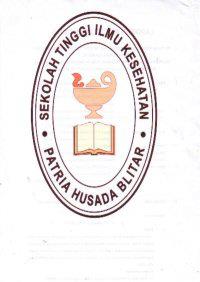 SUSANTI DWI RAHAYUNIM: 1512048PROGRAM PENDIDIKAN NERS SEKOLAH TINGGI ILMU KESEHATANPATRIA HUSADA BLITAR2017LEMBAR PERSETUJUANJudul                       : PENGARUH BERMAIN LEGO TERHADAP        PERKEMBANGAN MOTORIK HALUS PADA ANAK USIA 3-4 TAHUN DI PAUD BUAH HATI BLITARDitulisOleh                 : SusantiDwiRahayuNIM                            : 1512048	Program Studi            : S-1 KeperawatanPerguruanTinggi        : SekolahTinggiI lmu Kesehatan Patria HusadaBlitarDapat dilakukan siding ujian skripsi pada tanggal 19 Juni  2017Blitar, 19Juni 2017Mengetahui,Ketua Program  Studi Pendidikan NersSTIkes Patria HusadaBlitarWiwin Martiningsih, S.Kep.Ns. M.KepNIK. 180906005UCAPAN TERIMA KASIHPuji syukur penulis ucapkan kehadirat Tuhan Yang Maha Esa yang telah melimpahkan rahmatnya sehingga penulis dapat menyelesaikan skripsi yang berjudul “Pengaruh bermain lego terhadap perkembangan motorik halus pada anakusia 3-4 tahun di PAUD BuahHatiBlitar”.Dalam menyelesaikan skripsi ini, penulis banyak  mendapat bimbingan, bantuan dan pengarahan dari berbagai pihak. Oleh karena itu penulis mengucapkan terima kasih kepada :Basar Purwoto, S.Sos.,M.Si, selaku Ketua Sekolah Tinggi Ilmu Kesehatan Patria Husada Blitar.Dr. Suprajitno, S.Kp.,M.Kes, selaku Pembantu Ketua I Sekolah Tinggi Ilmu Kesehatan Patria Husada Blitar. Zaenal Fanani,SKM.,M.Kes, selaku Pembantu Ketua II Sekolah Tinggi Ilmu Kesehatan Patria Husada Blitar.Wiwin Martiningsih,S.Kep.Ns, M.Kep selaku Ketua Program Studi Pendidikan Ners Sekolah Tinggi Ilmu Kesehatan Patria Husada Blitar.Dr. Suprajitno, S.Kep, M.Kes selaku Pembimbing Utama yang telah memberikan bimbingan dan arahan untuk kesempurnaan skripsi ini. Thatit Nurmawati, S.Si,M. Kesselaku Pembimbing Pendamping yang telah memberikan bimbingan dan arahan untuk kesempurnaan skripsi ini.Seluruh Dosen Sekolah Tinggi Ilmu Kesehatan Patria Husada Blitar yang telah memberikan ilmu dan pengalamannya dalam penulisan skripsi ini.Kepala Sekolah, staf pengajar, dan anak-anak di PAUD Buah Hati Blitar serta orang tua wali murid yang telah memberikan bantuan dan dukungan dalam menyelesaikan skrips iini.Kedua Orang Tua Saya, teman-teman saya dan semua keluarga besar saya.Buat sahabat, teman kelas, kakak–kakak senior dan semua pihak yang telah memberikan bantuan dan dukungan dalam menyelesaikan skripsi ini.Penulis menyadari bahwa skripsi ini masih jauh dari kata sempurna.Oleh karena itu kritik dan saran sangat penulis harapkan demi kesempurnaan skripsi agar dapat bermanfaat bagi semua pihak.Blitar, 19Juni 2017                                                                                                             PenulisLEMBAR PENGESAHANJudul                            : PENGARUH BERMAIN LEGO TERHADAP                                                  PERKEMBANGAN MOTORIK HALUS PADA ANAK                                        USIA 3-4 TAHUN DI PAUD BUAH HATI BLITARDitulisOleh                 : SusantiDwiRahayuNIM                            : 1512048Program Studi             : S-1 KeperawatanPerguruanTinggi         : SekolahTinggi Ilmu Kesehatan Patria Husada BlitarTelah diuji dalam siding ujian skripsi yang dilaksanakanPadatanggal19 Juni 2017KetuaPengujiBiseptaPrayogi, S.Kep.,M.Kep	AnggotaPengujiDr. Suprajitno, S.Kp.,M.KesThatitNurmawati, S.Si., M.KesRosseKusumadewiRisahondua, S.PsiDAFTAR TABELTabel 3.1 DesainPenelitianKelompokSubjek		28Tabel 3.2 DefinisiOperasionalVariabelIndependendanVariabelDependen		29Tabel 4.1 DistribusiFrekuensiRespondenberdasarkanJenisKelamin		37Tabel 4.2 DistribusiFrekuensiRespondenberdasarkanPekerjaan Orang Tua		37Tabel 4.3 DistribusiFrekuensiRespondenberdasarkanUsiaAnak		38Tabel 4.4 DistribusiFrekuensiRespondenberdasarkan Stimulus		38Tabel 4.5 KemampuanMotorikHalus Pre Bermain Lego		39Tabel 4.6 KemampuanMotorikHalus Post Bermain Lego		40Tabel 4.7 HasilUji Paired Sample T-Test		41DAFTAR GAMBARGambar 2.1 GambarKepingan Lego		20Gambar 2.2 KerangkaKonseptual		26Gambar3.1KerangkaKerjaPenelitian		34Gambar 4	Dokumentasi		67DAFTAR LAMPIRANDAFTAR ISIHalaman judulCover Dalam		iLembar Pernyataan		iiLembar Persetujuan		iiiUcapan Terima Kasih		ivLembar Pengesahan		vAbstrak		viDaftar Isi		viiDaftar Tabel		ixDaftar Gambar		xDaftar  Lampiran		xiBAB I PENDAHULUAN		1Latar Belakang		1Rumusan Masalah		4Tujuan Penelitian		4Tujuan Umum		4Tujuan Khusus		4Manfaat Penelitian		5Manfaat Teoritis		5Manfaat Praktis		5BAB II TINJAUAN TEORI		6Konsep Anak Usia Pra Sekolah (3-6 tahun)		6Definisi Anak Usia Pra Sekolah (3-6 tahun)		6Karakteristik Anak Usia Pra Sekolah		8Aspek Perkembangan Anak Usia pra Sekolah		9Konsep Perkembangan Motorik Halus		10Pengertian Perkembangan Motorik Halus		10Perkembangan Motorik Halus Bergantung Pada Kematangan Otot dan Saraf		11Faktor yang Mempengaruhi Perkembangan Motorik Halus		11Penyebab Keterlambatan Motorik Halus		13Tahapan Perkembangan Motorik Halus		13Mengembangkan Motorik Halus Anak		14Konsep Bermain Anak Usia Pra Sekolah		15Pengertian Bermain		15Tujuan Bermain		16Fungsi Bermain		17Kategori Bermain		18Faktor Yang Mempengaruhi Aktivitas Bermain		19Konsep Bermain Lego		20Pengertian Lego		20Manfaat Bermain Lego Bagi Anak		21Metode Bermain Lego		23Pengaruh Bermain Lego		24Konsep PAUD  		252.6  Kerangka Konseptual		262.7  Hipotesa Penelitian		27BAB III METODE PENELITIAN		28Desain Penelitian		28Variabel Penelitian		28Definisi Operasional		29Populasi Dan Sampel		30Metode Pengumpulan Data		30Analisa Data		33Kerangka Kerja		34Etika Penelitian		35BAB IV HASIL DAN PEMBAHASAN		36            4.1 Hasil Penelitian……………………………………………………….    36                  4.1.1 Gambaran Lokasi Penelitian…………………………………….   36                  4.1.2 Data Umum……………………………………………………. .   37                  4.1.3 Data Khusus……………………………………………………..   39                  4.1.4 Pengaruh Bermain Lego Terhadap Perkembangan Motorik Halus                           Pada Anak Usia 3-4 tahun 		41            4.2 Pembahasan Hasil Penelitian		42                  4.2.1 Perkembangan Motorik Halus Sebelum Bermain Lego		42                  4.2.2 Perkembangan Motorik Halus Sesudah Bermain Lego		43                  4.2.3 Pengaruh Bermain Lego Terhadap Perkembangan Motorik                            Halus		45BAB V   KESIMPULAN DAN SARAN		47            5.1 Simpulan 		47            5.2 Saran		47DAFTAR PUSTAKA		49ABSTRAK          Anak usia 3-4 tahun atau usia pra sekolah merupakan fase yang sangat penting dan berharga pada masa pembentukan dalam periode kehidupan manusia. Perkembangan anak diantaranya adalah perkembangan motorik halus. Keterlambatan perkembangan motorik halus mengakibatkan perkembangan anak terganggu. Stimulus dapat mengurangi terjadinya keterlambatan perkembangan pada anak. Salah satu stimulus yang dapat diterapkan  adalah bermain lego. Bermain lego meningkatkan koordinasi mata dan tangan. Tujuannya untuk membuktikan adakah pengaruh bermain lego terhadap perkembangan motorik halus anak usia 3-4 tahun di PAUD Buah Hati Blitar.         Desain penelitian ini adalah Pre-Eksperimental dengan jenis One-Group Pre Test-Post Test Design. Populasi adalah seluruh anak usia 3-4 tahun di PAUD Buah Hati, jumlah sampel 9 anak dengan metode total sampling. Perlakuan dengan bermain lego 4 kali selama 25 menit. Pengambilan data dilakukan dengan pre-post. Analisa data menggunakan uji parametric Paired Sample T-Test. Penyajian data dalam bentuk tabel.    Berdasarkan hasil penelitian menunjukkan perkembangan motorik halus sebelum diberikan perlakuan bermain lego  yaitu responden dalam kategori kurang sebanyak 44% dan dalam kategori cukup sebanyak 56%. Perkembangan motorik halus setelah diberikan perlakuan bermain lego  mengalami peningkatan yaitu responden dalam kategori cukup sebanyak 22% dan dalam kategori baik sebanyak 78%. Dengan uji Paired Sample T-Test didapatkan hasil nilai p = 0,000, berdasarkan hasil tersebut dapat disimpulkan bahwa bermain lego berpengaruh terhadap perkembangan motorik halus anak. Diperlukan penambahan variasi bentuk benda dari lego.Kata kunci: bermain lego, motorik halus, anak usia 3-4 tahunABSTRACT         Children aged 3-4 years or pre-school age is a very important and valuable phase at the time of formation in the period of human life. The development of children such as the development of fine motor. Delay in fine motor development leads to disrupted child development. Stimulus can reduce developmental delays in children. One of the stimuli that can be applied is playing lego. Playing lego improves eye and hand coordination. The goal is to prove whether the influence of playing lego on the smooth motor development of children aged 3-4 years in PAUD Buah Hati Blitar.         The design of this research is Pre-Experimental with type One-Group Pre-Test-Post Test Design. The population is all children aged 3-4 years in PAUD Buah Hati, the number of samples 9 children with total sampling method. Treatment by playing lego 4 times for 25 minutes. Data retrieval is done by pre-post. Data analysis using parametric test Paired Sample T-Test. Presentation of data in tabular form.           Based on the results of the study showed the fine motor development before the treatment given lego play that the respondents in the category less as much as 44% and in the category enough as much as 56%. The development of fine motor after given the treatment of playing lego experienced an increase in the respondents in the category quite as much as 22% and in the good category as much as 78%. With Paired Sample T-Test test, the result of p = 0,000, based on the result, it can be concluded that playing lego has an effect on the fine motor development of the child. Necessary addition of variations of the form objects from lego.Key words: play lego, fine motor, children aged 3-4 yearsPembimbing UtamaPembimbing PendampingDr. Suprajitno, S.Kp., M.KesNIK. 180906002ThatitNurmawati, S. Si.,M.KesNIK. 180506042Lampiran  1SatuanAcaraBermain………………………………………...50Lampiran2StandartOperasionalBermain………………………………..54Lampiran3Tata Cara Penyusunan Lego………………………………….56Lampiran4LembarPenilaianObservasiMotorikHalus………………….60Lampiran5Data Umum……………………………………………………61Lampiran6KemampuanMotorikHalus Pre Bermain Lego………………62Lampiran7KemampuanMotorikHalus Post Bermain Lego……………...63Lampiran8KemampuanMotorikHalus Pre dan Post Bermain Lego…….64Lampiran9UjiNormalitasdan T-Test…………………………………….65Lampiran10Dokumentasi…………………………………………………..67Lampiran11SuratIjinPenelitiandari STIKES Patria HusadaBlitar………   69LampiranLampiran1213SuratKeteranganPelaksanaanPenelitian di PAUD BuahHatiBlitar…………………………………………………………..Format BimbinganSkripsi…………………………………….7071